NAMATA 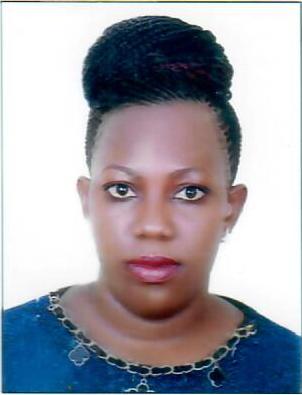 Email Address: namata.392330@2freemail.com POSITION APPLYING:  SALES  CONSULTANTOBJECTIVE:Energetic, motivated individual who is highly organized and skilled at balancing the needs of the clients in both personal and professional capacities. A strong work ethic and positive attitude, highly effective in a fast paced environments. Driven to provide excellent support to busy business professionals, Achieve Targets, Train new staffsand meet deadline. Expertinfashion, perfumesand Management, excel functions, invoicing and multi-tasking.PERSONAL DATA	Date of Birth: 15-11-1990Gender 	: FemaleCivil Status		: MarriedNationality		: UgandaVisaStatus		: Visit VisaLocation  :Dubai WORK EXPERIENCE:POSITION		: SALES EXECUTIVEDURATION	: 2016 –2019LOCATION   :DUBAIRESPONSIBILITIES OF FASHION SALES EXECUTIVE:Expert knowledge of clothing and have a proven ability to Open and  close sales.Maintain a regular customer base and actively work to improve and develop new customer relationshipsExpert level product knowledge and uses understanding of products and customer desires to exceed personal sales goals by 10 percentMerchandising responsibilities for the store and achieve targetsTraining new staffs.Supervision and dealing with any queries or complaints. Ordering, managing and taking out stock.Achieving Targets and problem solving POSITION		: SALES ASSOCIATEDURATION	: 2014– 2016LOCATION   :DUBAI RESPONSIBILITIES OF PERFUMESALESASSOCIATE :Acknowledge customers in a friendly and helpful mannerHandle all returns courteously and professionallySell brand fragrances and related merchandise.Determine customer needs based on personal features and other customer preference related factors Explain and demonstrate use of fragrances through actual applicationResponsible for achieving personal sales goalsPOSITION		: CASHIERDURATION	: 2014 RESPONSIBILITIES OF CASHIER Handle cash, credit or check transactions with customersScan goods and collect paymentsEnsure pricing is correctIssue change, receipts, refunds, or ticketsRedeem stamps and couponsCount money in cash drawers at the beginning and end of shifts to ensure that amounts are correct and that there is adequate changeMake sales referrals, cross-sell products and introduce new onesResolve customer complaints, guide them and provide relevant informationBag items carefullyGreet customers when entering or leaving establishmentEDUCATIONAL BACKGROUNDMAKERERE UNIVERSITY-UGANDA. B.A SOCIAL SCIENCES – 2010 – 2014UGANDA ADVANCE CERTIFICATE OF EDUCATION  2007 – 2009Maryland High School –UgandaUGANDA CERTIFICATE OF EDUCATION 2004 - 2007Nansana Secondary School – UgandaCERTIFICATES MAKERERE UNIVERSITY UGANDA. Certificate in Computer Applications 2015 - 2016SKILLS & PERSONAL CAPABILITIES:IT skills (Microsoft Skills)(Internet and Email)Sales/customer service skills, productive and quality standard of serviceCash handling and managementManaging and supervision of staffs and store.Possesses of knowledge of fashionAbility to analyze sales and market informationPassionate about company’s product lineExcellent breadth of retails sales experienceCommunication skills and active listening skillsAble to handle physical exertionMultitasking strength Training new staffs work ethics.Achieving Targets and meet deadline. I hereby certify that the above information is true and correct to the best of my knowledge and belief.NAMATA 